PETEK, 11. 2. 2022SLJ – Preverjanje znanja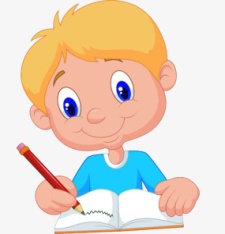 Poglej pod dodatno gradivo. Piši z nalivnikom, počasi, natančno. Pazi na velike začetnice.Prepis iz VTČ v MTČ.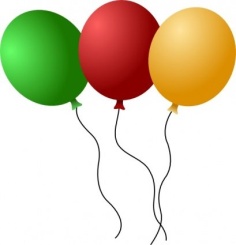 ŠPO – Vaje z balonomhttps://www.facebook.com/watch/?v=485397659133980SPO – Preverim svoje znanjePreveri svoje znanje o letnih časih, mesecih, vremenu, vodi.NAŠTEJ LETNE ČASE: _______________________________________________________________________________________________________________NAŠTEJ MESECE – PO VRSTI: ____________________________________________________________________________________________________________________________________________________________________________________________________________________________________________________________________________________________________NAŠTEJ DNEVE V TEDNU: ___________________________________________________________________________________________________________________________________________________________________________POD FOTOGRAFIJO NAPIŠI, KAKŠNO JE VREME.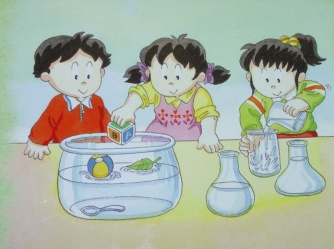 OBKROŽI PREDMETE, KI V VODI POTONEJO.KAMEN	KLJUČ	        PERO       LED		ŽEBELJ	ŠKARJE	BALONGUM – Pesem: Pika Nogavička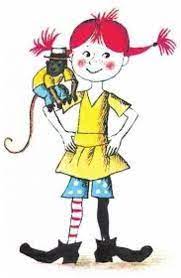 Večkrat poslušaj pesem. Najprej pripevaj, nato zapoj.Pesem najdeš na Lilibi.sihttps://www.lilibi.si/solska-ulica/glasbena-umetnost/pesmice-2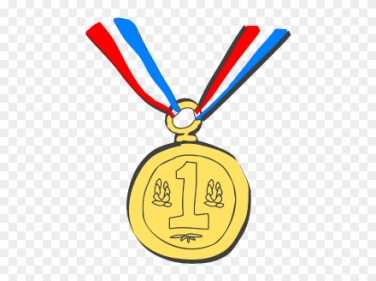 BRAVO, USPELO TI JE!OGLEJ SI FOTOGRAFIJO. REŠI NALOGE.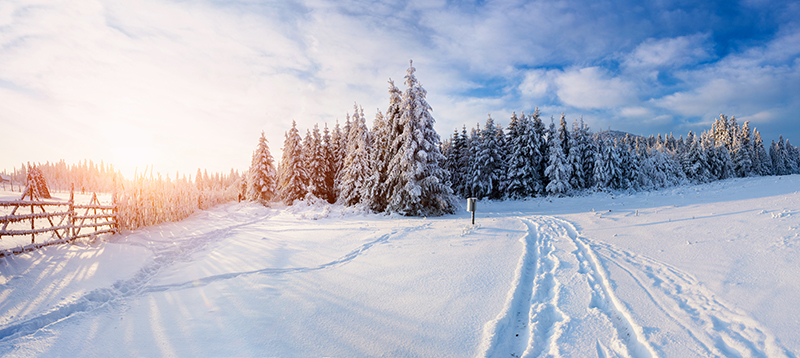 KATERI LETNI ČAS PRIKAZUJE FOTOGRAFIJA? _____________________KATERI MESECI SPADAJO V TA LETNI ČAS? _________________________________________________________________________________NAVEDI EN PRAZNIK, KI GA PRAZNUJEMO V TEM LETNEM ČASU. __________________________________________________________NAŠTEJ TRI DEJAVNOSTI, S KATERIMI SE LAHKO UKVARJAŠ V TEMLETNEM ČASU.______________________________________________________________________________________________________________________________________________________________________________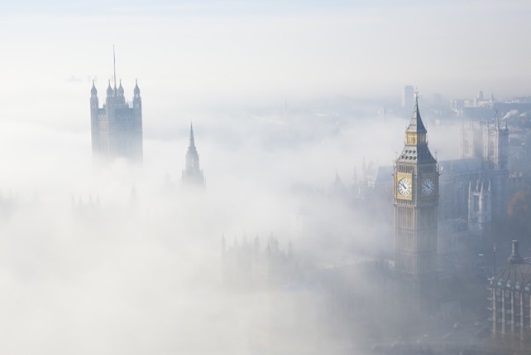 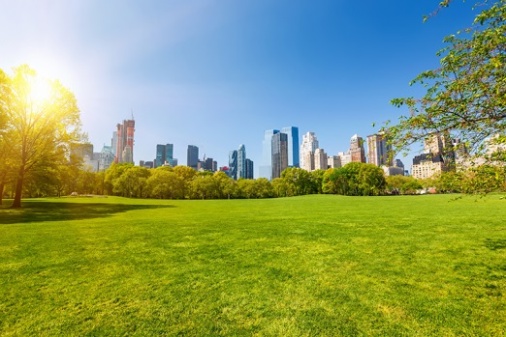 __________________________________________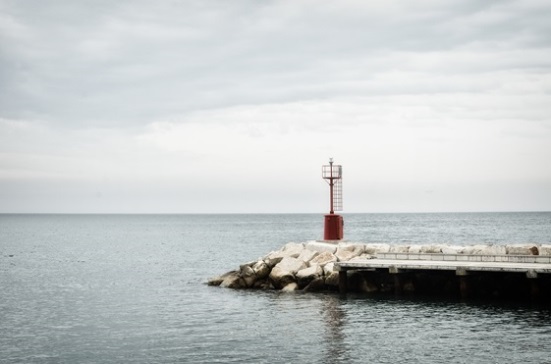 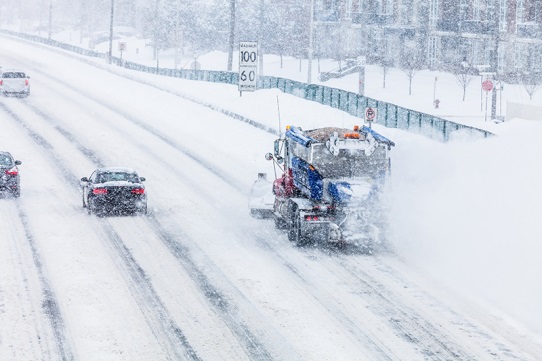 __________________________________________S POMOČJO KOLEDARJA POIŠČI PODATKE.KATERI MESEC PRIKAZUJE KOLEDAR? __________________________V KATEREM LETNEM ČASU JE TA MESEC? ________________________KOLIKO DNI IMA MESEC? ____________________________________S KATERIM DNEVOM V TEDNU SE ZAČNE IN KONČA MESEC? ________KAJ JE OZNAČENO Z RDEČO BARVO? ____________________________________________________________________________________KATERI DAN V TEDNU JE 12. FEBRUAR? _________________________KOLIKO SOBOT JE V TEM MESECU? ____________________________NA KOLEDARJU OBKROŽI SLOVENSKI KULTURNI  PRAZNIK.NAPIŠI DAN IN DATUM PUSTNEGA TORKA. ______________________S POMOČJO KOLEDARJA POIŠČI PODATKE.KATERI MESEC PRIKAZUJE KOLEDAR? __________________________V KATEREM LETNEM ČASU JE TA MESEC? ________________________KOLIKO DNI IMA MESEC? ____________________________________S KATERIM DNEVOM V TEDNU SE ZAČNE IN KONČA MESEC? ________KAJ JE OZNAČENO Z RDEČO BARVO? ____________________________________________________________________________________KATERI DAN V TEDNU JE 12. FEBRUAR? _________________________KOLIKO SOBOT JE V TEM MESECU? ____________________________NA KOLEDARJU OBKROŽI SLOVENSKI KULTURNI  PRAZNIK.NAPIŠI DAN IN DATUM PUSTNEGA TORKA. ______________________ČE JE TRDITEV PRAVILNA, NAREDI, ČE JE TRDITEV NAPAČNA PA .PREBERI TRDITVE IN USTREZNO OBKROŽI.ZA ŽIVLJENJE NE POTREBUJEMO VODE. 		DRŽI		NE DRŽIVODA JE LAHKO V RAZLIČNIH STANJIH. 	           DRŽI		NE DRŽIOB MOČNEM DEŽEVJU SE POJAVI SUŠA. 	           DRŽI		NE DRŽIPARA JE VODA V PLINASTEM STANJU. 		DRŽI		NE DRŽILED SE V ROKI STALI. 					DRŽI		NE DRŽILED JE VODA V TEKOČEM STANJU. 		           DRŽI		NE DRŽI